АНЫҚТАМАСПРАВКА                               Әбдікешов Мерей                           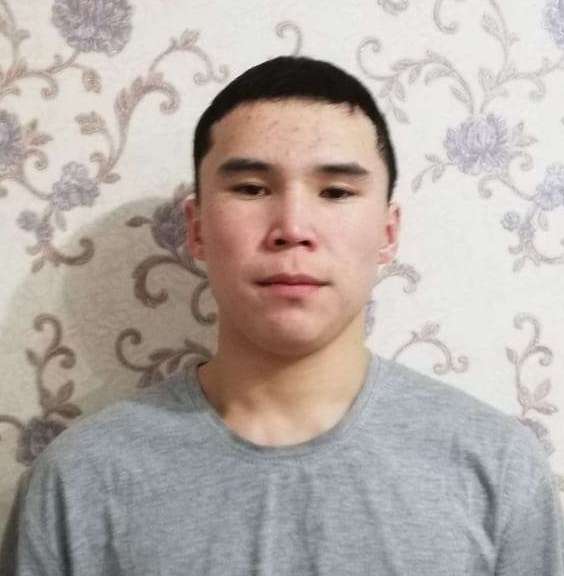 АНЫҚТАМАСПРАВКА                               Ерсаян Жанат                                         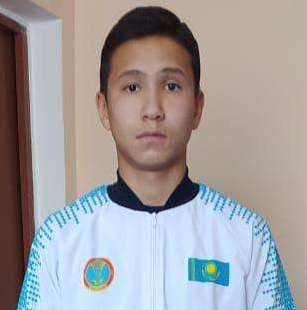 АНЫҚТАМАСПРАВКА                               Умирбаев Серік                                               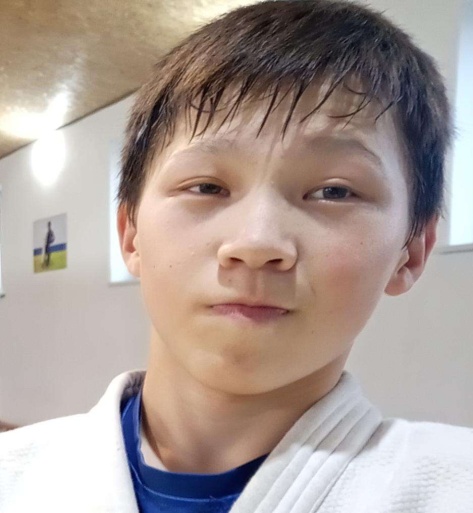 АНЫҚТАМАСПРАВКА                               Орынбек Ерболат                                                                   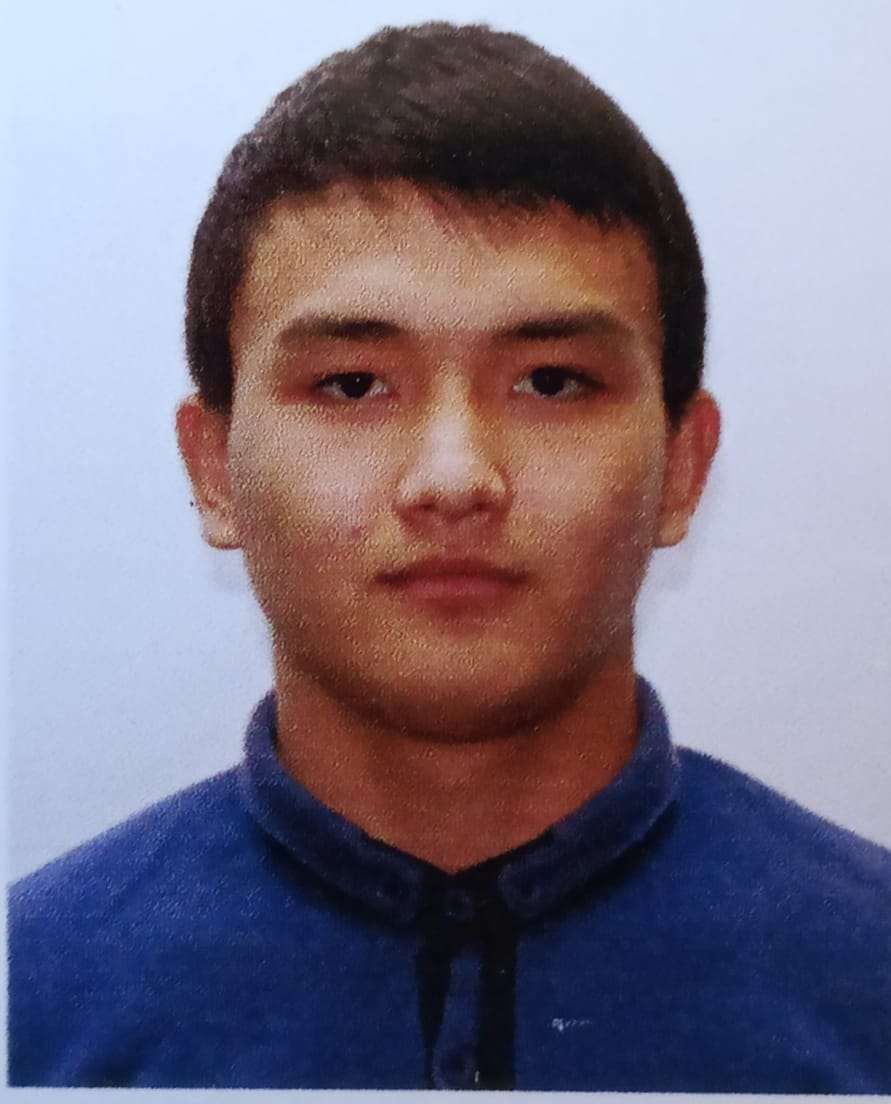 АНЫҚТАМАСПРАВКА                               Төлеген Ерасыл                                                        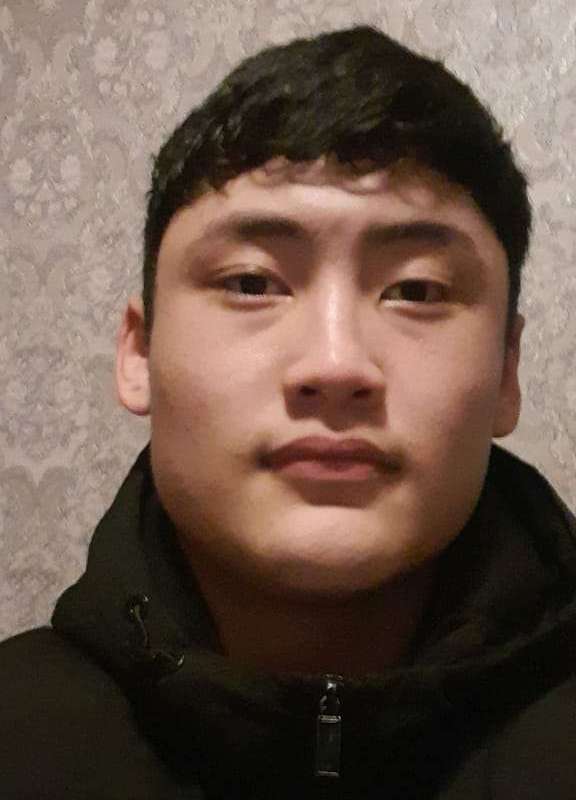 АНЫҚТАМАСПРАВКА                               Алпамыс Сапархан                                                                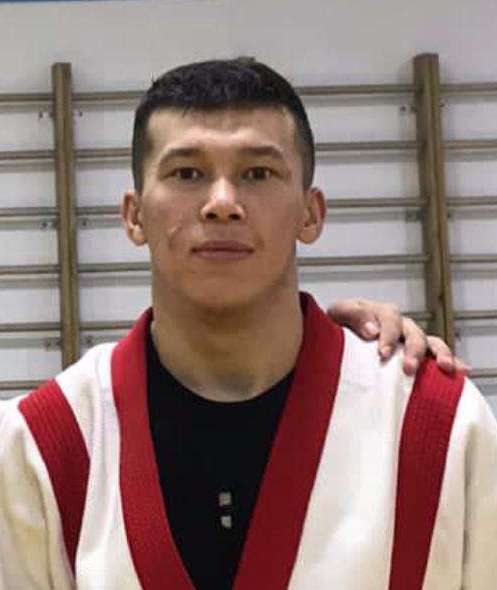 АНЫҚТАМАСПРАВКА                               Жақсылық Рахат                                                                 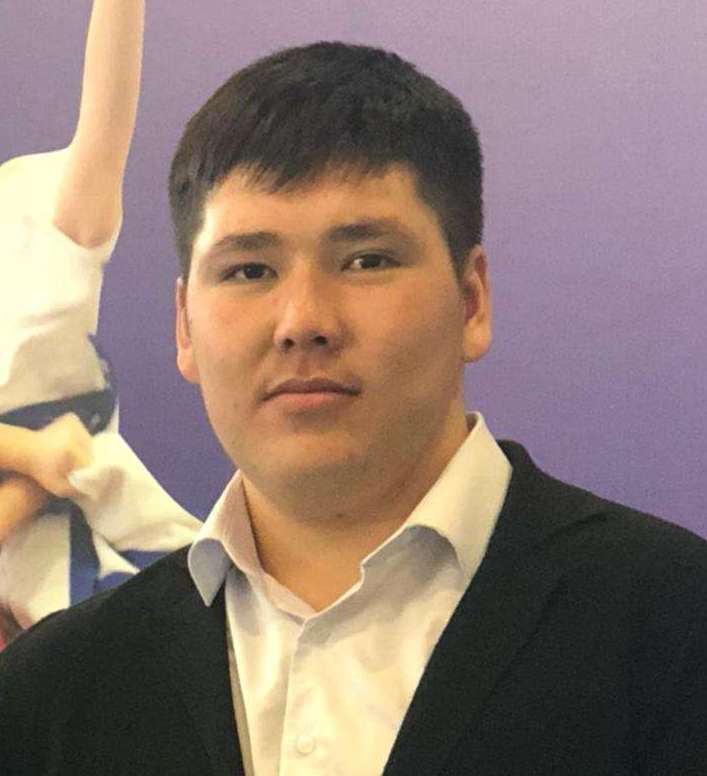 АНЫҚТАМАСПРАВКА                               Абишев Нурислам                                                                                  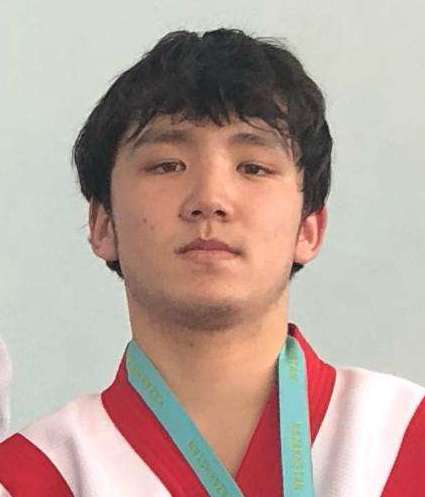 АНЫҚТАМАСПРАВКА                               Құдияр Бекжан                                                                                       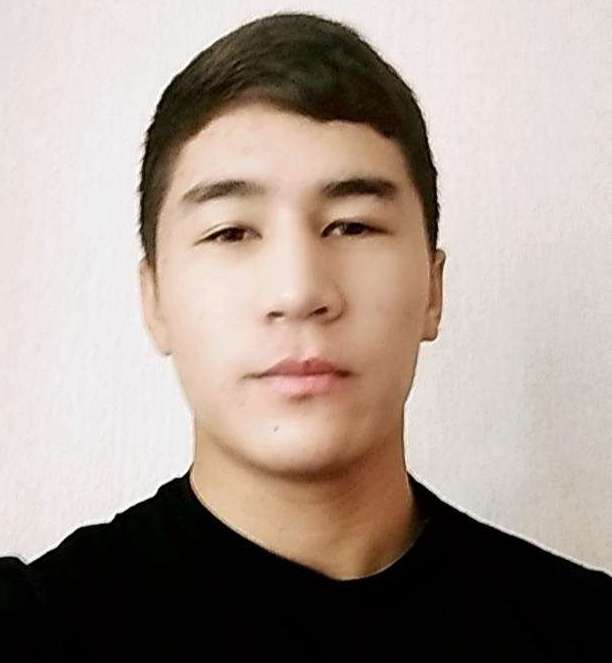 АНЫҚТАМАСПРАВКА                             Сәбитбек Аңсаған                                                                                                 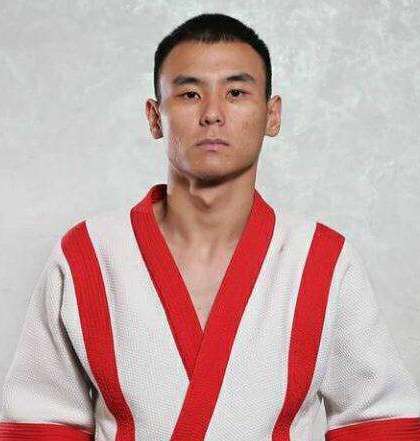 Туған кезі (күні, айы, жылы,) Дата рождения (число, месяц, год)01.04.2003 жыл  01.04.2003 год Спорт түріВид спортаҚазақ күресі Спортпен шұғылдану өтіліСтаж занятием спорта7 жыл7 летСпорттық дәрежеСпортивный разрядСШК  2018ж 05.07  № 75 – м/қКМС   05.07.2018г  № 75 – м/қ  Жаттықтырушы-оқытушысыТренер-преподавательАхтаев М .  Ибраев Ж. Жоғары нәтижелеріВысшее достижениеЖарыстың атауыНазвание мероприятие1 орын, 05-07.03.2020ж. Петропавл қРеспубликалық турнир 1 место, 05-07.03.2020г. г. Петропавл  Республиканский турнир Туған кезі (күні, айы, жылы,) Дата рождения (число, месяц, год)29.10.2005 жыл  29.10.2005 год Спорт түріВид спортаҚазақ күресі Спортпен шұғылдану өтіліСтаж занятием спорта6 жыл6 летСпорттық дәрежеСпортивный разрядСШК  2018ж 21.11  № 06-33/235КМС   21.11.2018г  № 06-33/235Жаттықтырушы-оқытушысыТренер-преподавательАхтаев М .  Ибраев Ж. Жоғары нәтижелеріВысшее достижениеЖарыстың атауыНазвание мероприятие2 орын 03-05.02.2020ж   Ақтау қҚазақстан Республикасының чемпионаты  2 место, 03-05.02.2020г.   г АқтауЧемпионат Рестублики Казахстана  Туған кезі (күні, айы, жылы,) Дата рождения (число, месяц, год)25.02.2005 жыл  25.02.2005 год Спорт түріВид спортаҚазақ күресі Спортпен шұғылдану өтіліСтаж занятием спорта4 жыл4 летСпорттық дәрежеСпортивный разрядСШК  2019ж 06.12  № 06-33/274КМС   06.12.2019г  № 06-33/274Жаттықтырушы-оқытушысыТренер-преподавательАхтаев М .  Ибраев Ж. Жоғары нәтижелеріВысшее достижениеЖарыстың атауыНазвание мероприятие2 орын, 22-24.11.2019ж Жаңаарқа ауданыРеспубликалық турнир 2 место, 22-24.11.2019ж Жанаарка Республиканский турнир Туған кезі (күні, айы, жылы,) Дата рождения (число, месяц, год)20.01.2002 жыл  20.01.2002 год Спорт түріВид спортаҚазақ күресі Спортпен шұғылдану өтіліСтаж занятием спорта3 жыл3 летСпорттық дәрежеСпортивный разрядСШК  2019ж 06.12  № 06-33/274КМС   06.12.2019г  № 06-33/274Жаттықтырушы-оқытушысыТренер-преподавательАхтаев М .  Ибраев Ж. Жоғары нәтижелеріВысшее достижениеЖарыстың атауыНазвание мероприятие2 орын 01-04.11.2019ж Нұр-Сұлтан қ«Жас барыс» Республикалық турнир 2 место, 01-04.11.2019г г.Нұр-Сұлтан Республиканский турнир «Жас барыс»Туған кезі (күні, айы, жылы,) Дата рождения (число, месяц, год)08.10.2004 жыл  08.10.2004 год Спорт түріВид спортаҚазақ күресі Спортпен шұғылдану өтіліСтаж занятием спорта3 жыл3 летСпорттық дәрежеСпортивный разрядСШК  2020ж 19.03  № 05-09/09КМС   19.03.2020г  № 05-09/09Жаттықтырушы-оқытушысыТренер-преподавательАхтаев М .  Ибраев Ж. Жоғары нәтижелеріВысшее достижениеЖарыстың атауыНазвание мероприятие1 орын, 22-24.11.2019ж Жаңаарқа ауданыРеспубликалық турнир 1 место, 22-24.11.2019ж Жанаарка Республиканский турнир Туған кезі (күні, айы, жылы,) Дата рождения (число, месяц, год)16.04.2002 жыл  16.04.2002 год Спорт түріВид спортаҚазақ күресі Спортпен шұғылдану өтіліСтаж занятием спорта3 жыл3 летСпорттық дәрежеСпортивный разрядСШК  2020ж 09.12  № 05-07/167КМС   09.12.2020г  № 05-07/167Жаттықтырушы-оқытушысыТренер-преподавательЕрназаров А. Жоғары нәтижелеріВысшее достижениеЖарыстың атауыНазвание мероприятие3 орын 13-15.02.2020ж.  Павлодар қРеспубликалық турнир 3 место, 13-15.02.2020г.  г.Павлодар Республиканский турнир Туған кезі (күні, айы, жылы,) Дата рождения (число, месяц, год)02.10.2001 жыл  02.10.2001 год Спорт түріВид спортаҚазақ күресі Спортпен шұғылдану өтіліСтаж занятием спорта4 жыл4 летСпорттық дәрежеСпортивный разрядСШК  2019ж 03.06  № 06-33/126КМС   03.06.2019г  № 06-33/126Жаттықтырушы-оқытушысыТренер-преподавательЕрназаров А. Жоғары нәтижелеріВысшее достижениеЖарыстың атауыНазвание мероприятие2 орын 10-16.05.2019ж  Павлодар қРеспубликалық турнир 2 место, 10-16.05.2019г  г.Павлодар Республиканский турнир Туған кезі (күні, айы, жылы,) Дата рождения (число, месяц, год)01.09.2004 жыл  01.09.2004 год Спорт түріВид спортаҚазақ күресі Спортпен шұғылдану өтіліСтаж занятием спорта4 жыл4 летСпорттық дәрежеСпортивный разрядСШК  2019ж 03.06  № 06-33/126КМС   03.06.2019г  № 06-33/126Жаттықтырушы-оқытушысыТренер-преподавательЕрназаров А. Жоғары нәтижелеріВысшее достижениеЖарыстың атауыНазвание мероприятие3 орын, 03-05.05.2019ж  Ақмола обл. Аққөл қРеспубликалық турнир 3 место, 03-05.05.2019г.  Акмола обл. г.Аккол Республиканский турнир Туған кезі (күні, айы, жылы,) Дата рождения (число, месяц, год)26.10.2004 жыл  26.10.2004 год Спорт түріВид спортаҚазақ күресі Спортпен шұғылдану өтіліСтаж занятием спорта5 жыл5 летСпорттық дәрежеСпортивный разрядСШК  2019ж 20.06  № 06-33/139КМС   20.06.2019г  № 06-33/139Жаттықтырушы-оқытушысыТренер-преподавательЕрназаров А. Жоғары нәтижелеріВысшее достижениеЖарыстың атауыНазвание мероприятие3 орын, 01-04.11.2019ж  Нұр-Сұлтан қРеспубликалық турнир 3 место, 01-04.11.2019г.  г.Нұр-Сұлтан Республиканский турнир Туған кезі (күні, айы, жылы,) Дата рождения (число, месяц, год)11.11.1999 жыл  11.11.1999 год Спорт түріВид спортаҚазақ күресі Спортпен шұғылдану өтіліСтаж занятием спорта7 жыл7 летСпорттық дәрежеСпортивный разрядСШК  2019ж 03.06  № 06-33/126КМС   03.06.2019г  № 06-33/126Жаттықтырушы-оқытушысыТренер-преподавательЕрназаров А. Жоғары нәтижелеріВысшее достижениеЖарыстың атауыНазвание мероприятие3 орын 25-29.03.2019 ж  Қостанай қҚазақстан Республикасының чемпионаты  3 место, 25-29.03.2019 г . г. КостанайЧемпионат Рестублики Казахстана  